TíreolaíochtLeabhrán Foghlama Gairmiúla2022-2023Aonad Foghlama a Thógáil ar Thíreolaíocht ÁitiúilDéan cliceail ar an íomhá den Scéalmhapa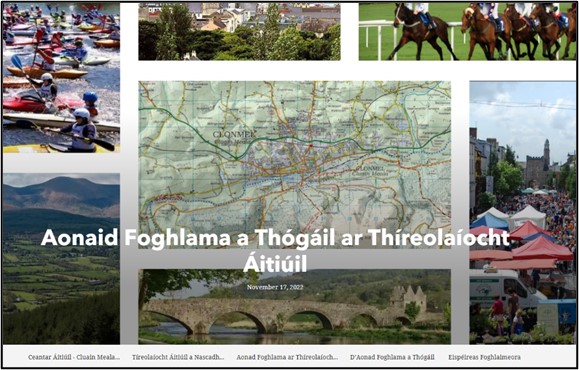 Struchtúr na Sonraíochta i dTíreolaíocht na Sraithe Sóisearaí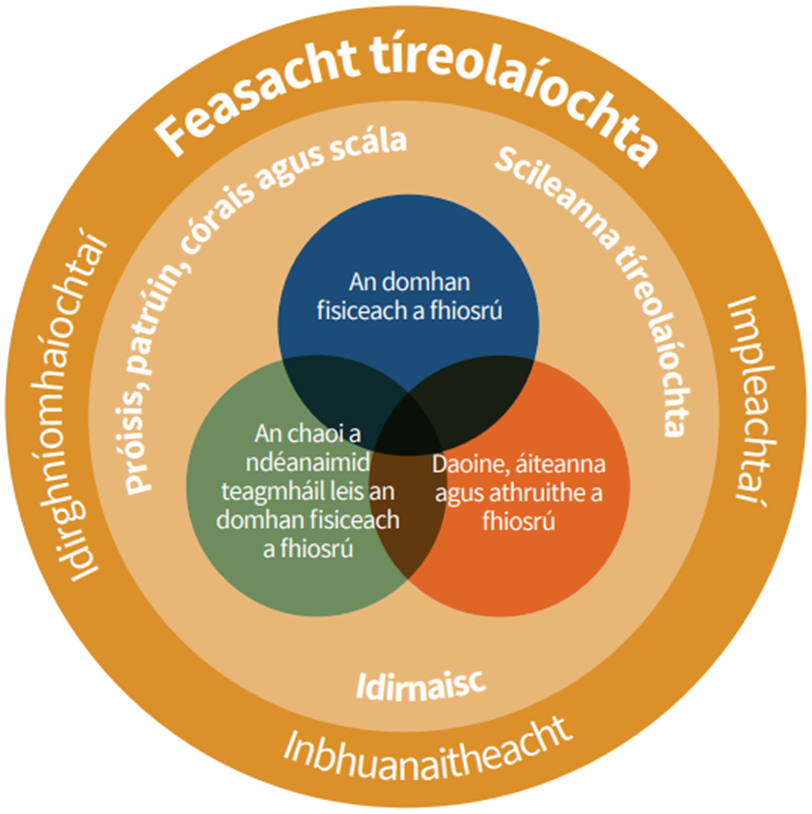 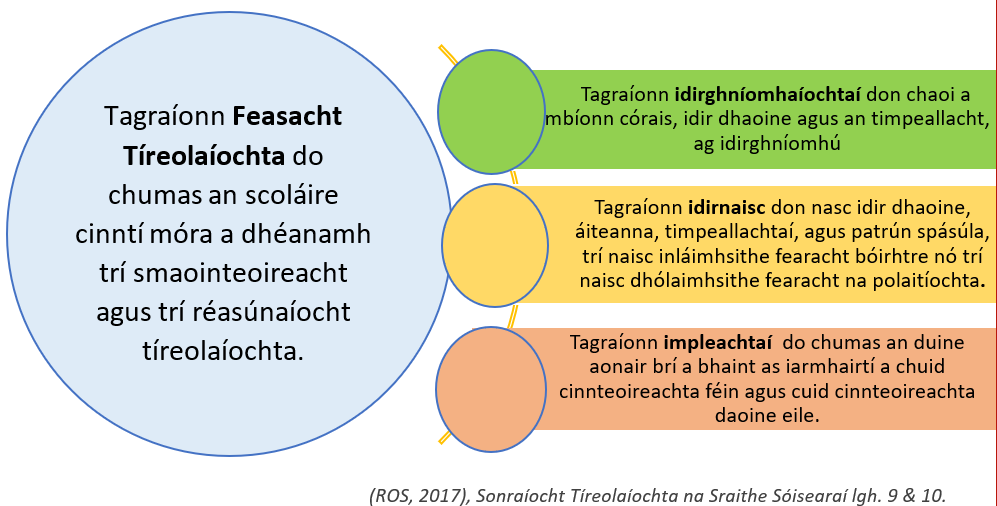 Ag féachaint siar chun bogadh ar aghaidh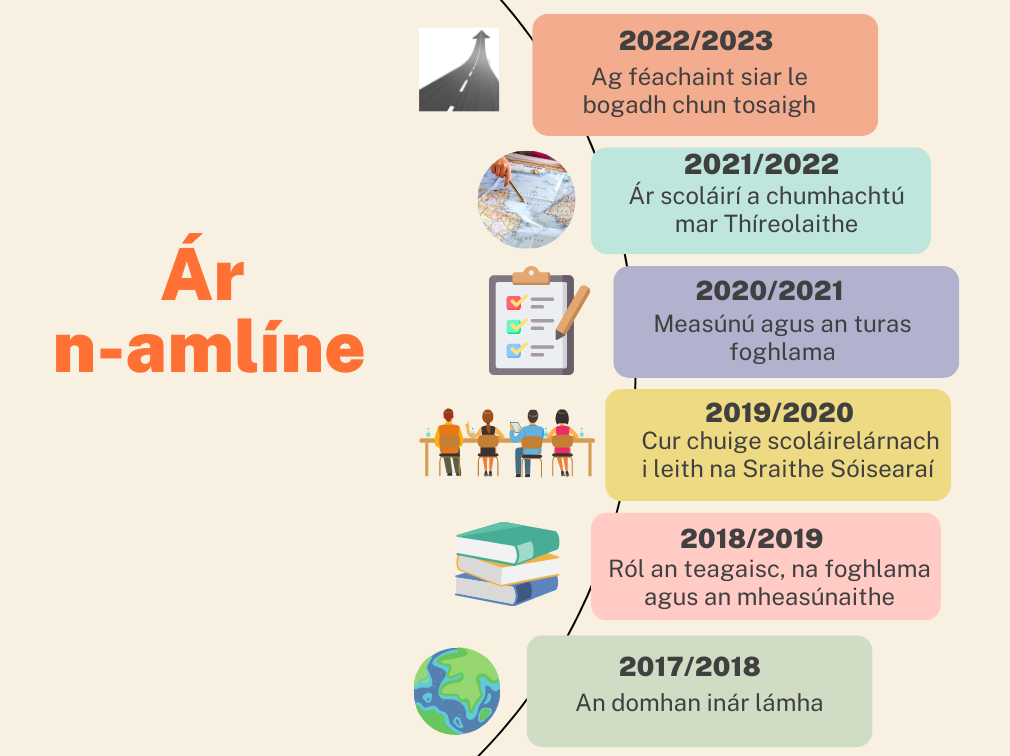 Trí bhreathnú siar agus na gnéithe tábhachtacha foghlama ónár gceardlanna a aithint le 5 bliana anuas is féidir linn bogadh ar aghaidh i dTíreolaíocht na Sraithe Sóisearaí Torthaí FoghlamaGníomhaíocht 1: Tíreolaíocht Áitiúil a Nascadh le Torthaí FoghlamaGnéithe den Tíreolaíocht Áitiúil i do cheantar a aithint Cad iad na Torthaí Foghlama a  d'fhéadfaí a nascadh leis na gnéithe seo den tíreolaíocht áitiúil? 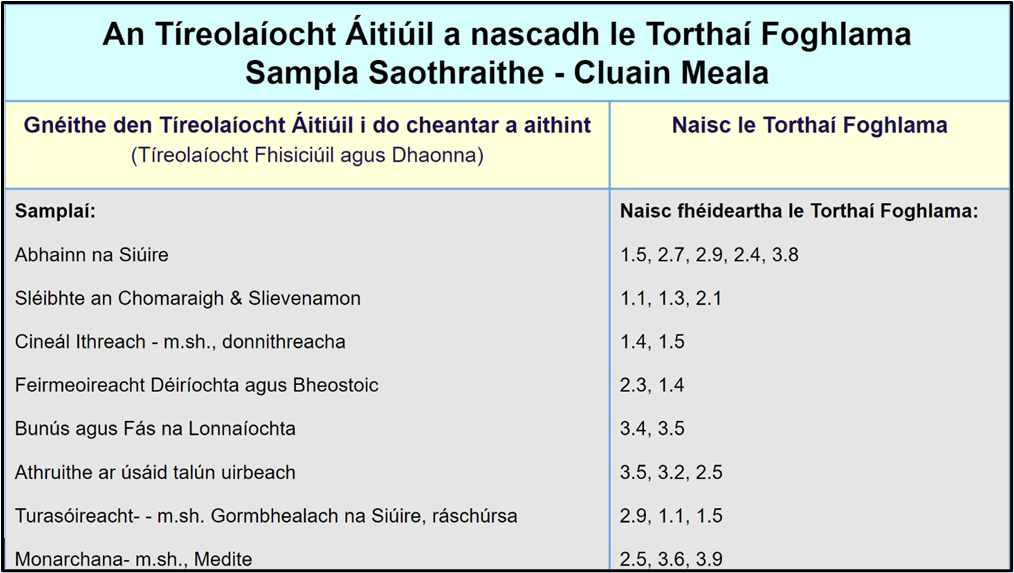 Gníomhaíocht 2: Aonad Foghlama a Thógáil ar Thíreolaíocht ÁitiúilLíon isteach an teimpléad thíosTíreolaíocht na Sraithe Sóisearaí: Briathra Gnímh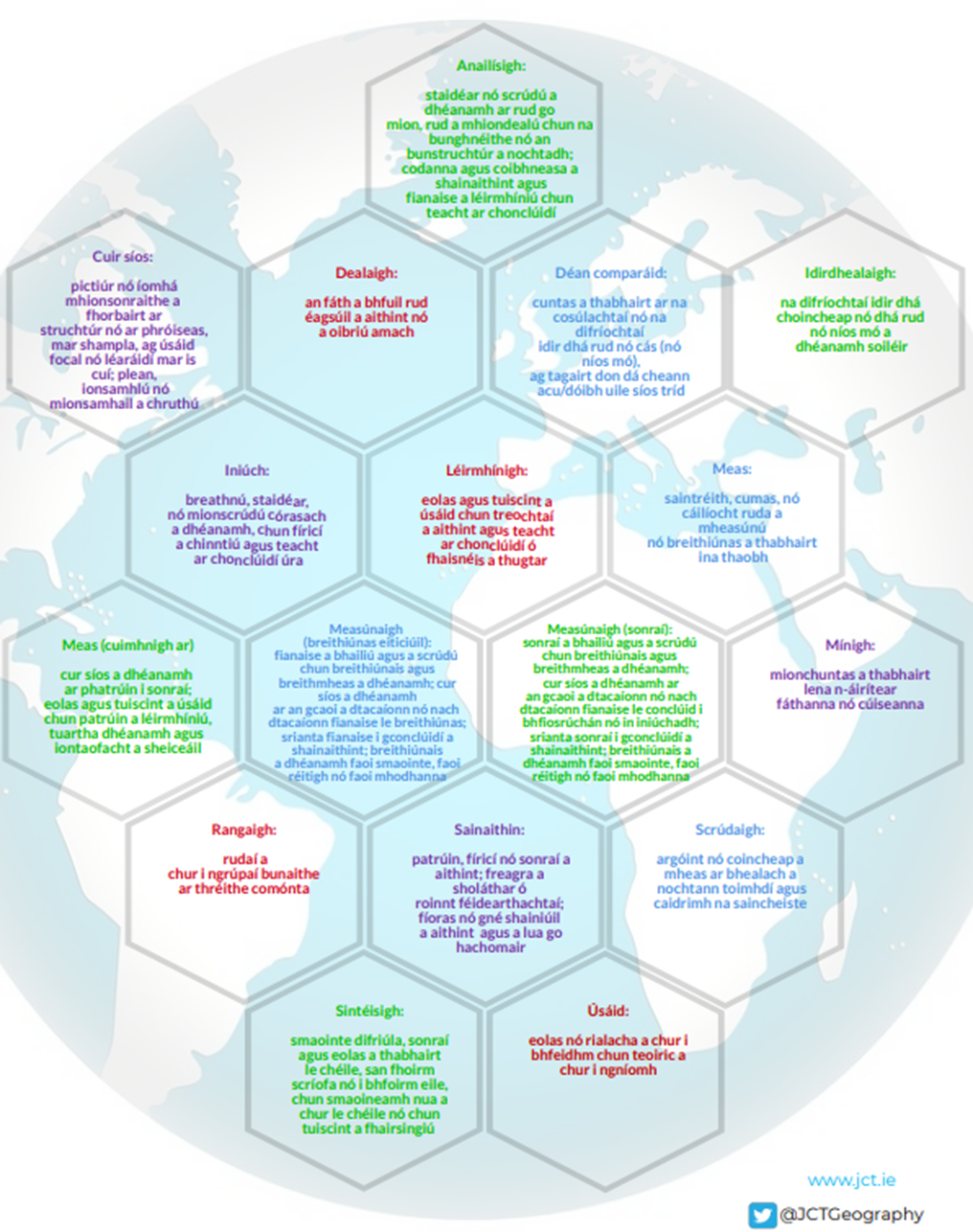 Gníomhaíocht 3: Ag Cabhrú le CuimsiúTorthaí Foghlama a Nascadh in Aonad Foghlama le CFL2 Gníomhaíocht 4: Eispéireas Foghlaimeora a ChruthúAn ghné/na gnéithe a aithint ón méid a bheidh do scoláirí in ann a dhéanamh ar a ndíreoidh do ghníomhaíocht Breac-chuntas a thabhairt ar eispéireas an fhoghlaimeora (gníomhaíocht an scoláire) Taispeáint conas is féidir eispéireas an fhoghlaimeora a nascadh le CFL2,  na Gnéithe a thabhairt isteach agus cabhrú le Feasacht Tíreolaíochta A lua conas a dhéanfaidh an ghníomhaíocht seo measúnú ar fhoghlaim na scoláirí 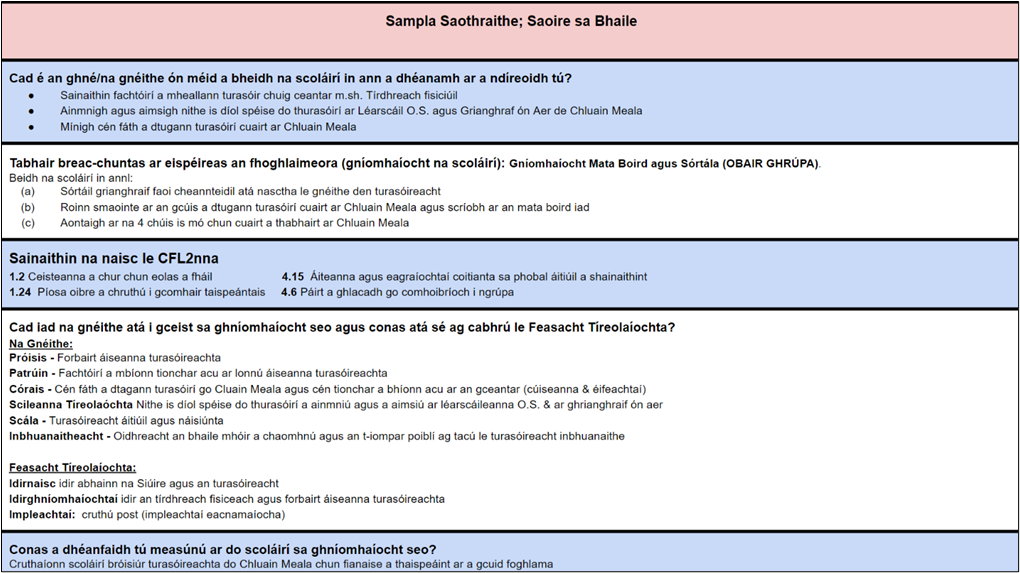 Gníomhaíocht 5: Machnamh Aonar ar PleanáilÚsáid an spás seo chun machnamh a dhéanamh ar an méid a d'fhoghlaim tú inniu maidir le hAonaid Foghlama a phleanáil Gníomhaíocht 6: Uirlis Pleanáil Trí Bliana Íoslódáil Pleanálaí Trí Bliana na Sraithe Sóisearaí mar Dhoiciméad MS Excel  Tá an cnaipe íoslódála ar bharr an scáileáin (féach an íomhá thíos) Pléigh:Cá rachadh d'Aonadsa Foghlama i do Phlean 3 Bliana   ​Cá bhfeilfeadh na hAonaid Foghlama Shamplacha? ​Cad é ar gá aird a thabhairt air amach anseo? ​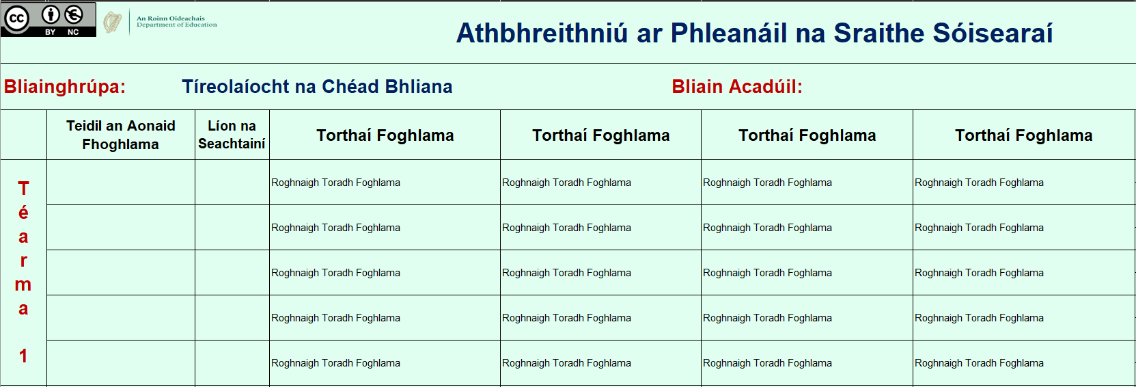 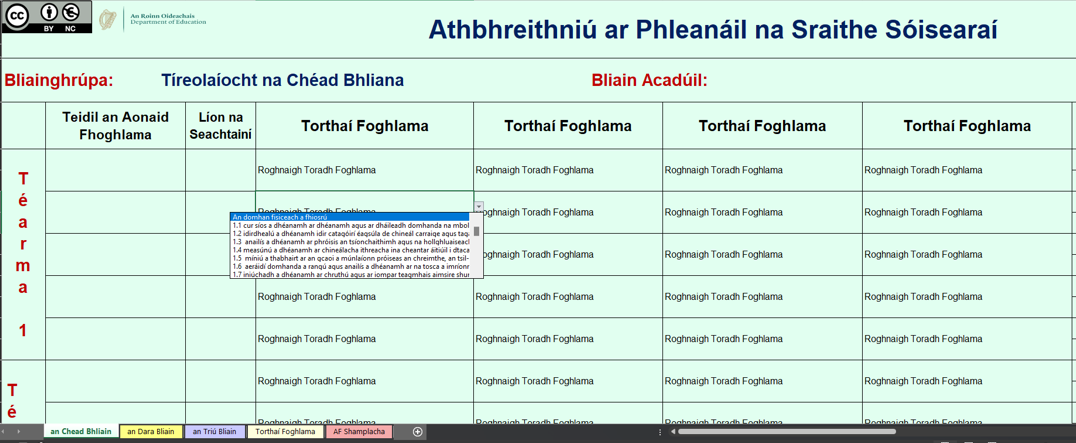 NotaíGnéitheSnáithe 1: An domhan fisiceach a fhiosrúPróisis, patrúin, córais agus scálaScileanna tíreolaíochtaInbhuanaitheachtBa choir go mbeadh sé ar chumas an scoláire:1.1 cur síos a dhéanamh ar dhéanamh agus ar dháileadh domhanda na mbolcán, na gcreathanna talún agus na bhfillsléibhte ó thaobh teicteonaic phlátaí agus struchtúr andomhain de1.2 idirdhealú a dhéanamh idir catagóirí éagsúla de chineál carraige agus tagairt a dhéanamh do chomhdhéanamh agus d’fhoirmíocht1.3 anailís a dhéanamh ar phróisis an tsíonchaithimh agus na hollghluaiseachta agus ar na tionchair atá acu ar an tírdhreach1.4 measúnú a dhéanamh ar chineálacha ithreacha ina cheantaráitiúil i dtaca le comhdhéanamh agus fásra1.5 míniú a thabhairt ar an gcaoi a múnlaíonn próiseas an chreimthe, an tsil-leagain agus an iompair na timpeallachtaí abhann, mara agus oighir1.6 aeráidí domhanda a rangú agus anailís a dhéanamh ar na tosca a imríonn tionchar ar an aeráid in Éirinn1.7 iniúchadh a dhéanamh ar chruthú agus ar iompar teagmhais aimsire shuntasaigh1.8 sonraí aimsire a bhailiú, a thaifeadadh agus a léirmhíniú1.9 idirdhealú a dhéanamh idir na cineálacha acmhainní fuinnimh a ghineann an domhan fisiceach1.10 iniúchadh a dhéanamh ar raon na bpróiseas fisiceach atá gníomhach i láthair roghnaithe agus ar na naisc atá eatarthuGnéitheSnáithe 2: An chaoi a ndéanaimid teagmháil leis an domhan fisiceach a fhiosrúPróisis, patrúin, córais agus scálaScileanna tíreolaíochtaInbhuanaitheachtBa choir go mbeadh sé ar chumas an scoláire:2.1 cur síos a dhéanamh ar an tionchar eacnamaíoch agus sóisialta a bhaineann leis an tslí a ndéanaimid teagmháil le tarlú bolcán, creathanna talún agus fillsléibhte2.2 measúnú a dhéanamh ar na hiarmhairtí comhshaoil, eacnamaíocha agus sóisialta a ghabhann le saothrú carriage agus acmhainní fuinnimh2.3 an chaoi a n-imríonn an tírdhreach fisiceach tionchar ar fhorbairt na bpríomhghníomhaíochtaí a aithint 2.4 measúnú a dhéanamh ar shaothrú inbhuanaithe an uisce, na stoc éisc, na foraoiseachta, agus na hithreach mar acmhainní nádúrtha2.5 cur síos a dhéanamh ar ghníomhaíocht thánaisteach áitiúil i dtaca lena feidhm agus na tosca a imríonn tionchar ar a láthair2.6 scrúdú a dhéanamh ar na cúiseanna maidir le hathrú aeráide agus ar na himpleachtaí lena mbaineann2.7 iniúchadh a dhéanamh ar shamplaí den dóigh a ndéanann daoine teagmháil le próisis dromchla agus den dóigh a ndéanann siad iad a bhainistiú2.8 iniúchadh a dhéanamh ar an gcaoi a ndéileálann daoine le tubaiste nádúrtha2.9 measúnú a dhéanamh ar an ngaol idir an domhan fisiceach, an turasóireacht agus iomparGnéitheSnáithe 3: Daoine, áiteanna agus athruithe a fhiosrúPróisis, patrúin, córais agus scálaScileanna tíreolaíochtaInbhuanaitheachtBa choir go mbeadh sé ar chumas an scoláire:3.1 leas a bhaint as samhail an trasdula dhéimeagrafaigh chun saintréithe daonraí agus an tslí a n-athraíonn daonraí a mhíniú3.2 iniúchadh a dhéanamh ar cad is cúis le himirce agus ar na hiarmhairtí atá aici3.3 scrúdú a dhéanamh ar athrú daonra in Éirinn agus i dtír atá i mbéal forbartha3.4 na tosca a théann i bhfeidhm ar láthair agus ar bhunús na lonnaíochtaí tuaithe agus uirbeacha in Éirinn a mheas3.5 scrúdú a dhéanamh ar cad is cúis le hathrú uirbeach i mbaile nó i gcathair in Éirinn agus ar na hiarmhairtí a ghabhann leis3.6 patrúin dhomhanda d’fhorbairt gheilleagrach a aithint 3.7 comparáid a dhéanamh idir na deiseanna saoil atá ag duine óg i dtír atá forbartha – i dtaca le comhionannas inscne, cúram sláinte, fostaíocht agus oideachas – agus duine óg i dtír atá i mbéal forbartha i dtaca leis na deiseanna céanna sin3.8 measúnú a dhéanamh ar ról an chúnaimh forbartha maidir le forbairt an duine3.9 a chuid foghlama faoi dhaonra, lonnaíocht agus forbairt an duine laistigh de phróiseas an  domhandaithe a tharraingt le chéileAn Tíreolaíocht Aitiúil a nascadh le Torthaí FoghlamaAn Tíreolaíocht Aitiúil a nascadh le Torthaí FoghlamaGnéithe den Tíreolaíocht Áitiúil i do cheantar a aithint (Tíreolaíocht Fhisiciúil agus Dhaonna)Naisc le Torthaí FoghlamaAinm an Aonaid Fhoghlama:       “Saoire sa Bhaile”Ainm an Aonaid Fhoghlama:       “Saoire sa Bhaile”Ainm an Aonaid Fhoghlama:       “Saoire sa Bhaile”Ainm an Aonaid Fhoghlama:       “Saoire sa Bhaile”Ainm an Aonaid Fhoghlama:       “Saoire sa Bhaile”Ainm an Aonaid Fhoghlama:       “Saoire sa Bhaile”Réamheolas: (Cuir isteach ábhar agus scileanna a seoladh roimhe seo chun cabhrú leis an aonad foghlama seo)1.5 míniú a thabhairt ar an gcaoi a múnlaíonn próiseas an chreimthe, an tsil-leagain agus an iompair na timpeallachtaí abhann, mara agus oighir2.1 cur síos a dhéanamh ar an tionchar eacnamaíoch agus sóisialta a bhaineann leis an tslí a ndéanaimid teagmháil le tarlú bolcán, creathanna talún agus fillsléibhteRéamheolas: (Cuir isteach ábhar agus scileanna a seoladh roimhe seo chun cabhrú leis an aonad foghlama seo)1.5 míniú a thabhairt ar an gcaoi a múnlaíonn próiseas an chreimthe, an tsil-leagain agus an iompair na timpeallachtaí abhann, mara agus oighir2.1 cur síos a dhéanamh ar an tionchar eacnamaíoch agus sóisialta a bhaineann leis an tslí a ndéanaimid teagmháil le tarlú bolcán, creathanna talún agus fillsléibhteRéamheolas: (Cuir isteach ábhar agus scileanna a seoladh roimhe seo chun cabhrú leis an aonad foghlama seo)1.5 míniú a thabhairt ar an gcaoi a múnlaíonn próiseas an chreimthe, an tsil-leagain agus an iompair na timpeallachtaí abhann, mara agus oighir2.1 cur síos a dhéanamh ar an tionchar eacnamaíoch agus sóisialta a bhaineann leis an tslí a ndéanaimid teagmháil le tarlú bolcán, creathanna talún agus fillsléibhteTorthaí Foghlama: (Ar fud na snáitheanna)2.9 measúnú a dhéanamh ar an ngaol idir an domhan fisiceach, an turasóireacht agus iompar3.4 na tosca a théann i bhfeidhm ar láthair agus ar bhunús na lonnaíochtaí tuaithe agus uirbeacha in Éirinn a mheas3.5 scrúdú a dhéanamh ar cad is cúis le hathrú uirbeach i mbaile nó i gcathair in Éirinn agus ar na hiarmhairtí a ghabhann leisTorthaí Foghlama: (Ar fud na snáitheanna)2.9 measúnú a dhéanamh ar an ngaol idir an domhan fisiceach, an turasóireacht agus iompar3.4 na tosca a théann i bhfeidhm ar láthair agus ar bhunús na lonnaíochtaí tuaithe agus uirbeacha in Éirinn a mheas3.5 scrúdú a dhéanamh ar cad is cúis le hathrú uirbeach i mbaile nó i gcathair in Éirinn agus ar na hiarmhairtí a ghabhann leisTorthaí Foghlama: (Ar fud na snáitheanna)2.9 measúnú a dhéanamh ar an ngaol idir an domhan fisiceach, an turasóireacht agus iompar3.4 na tosca a théann i bhfeidhm ar láthair agus ar bhunús na lonnaíochtaí tuaithe agus uirbeacha in Éirinn a mheas3.5 scrúdú a dhéanamh ar cad is cúis le hathrú uirbeach i mbaile nó i gcathair in Éirinn agus ar na hiarmhairtí a ghabhann leisBriathra Gnímh: (Soiléirítear an méid a bheidh an scoláire in ann a dhéanamh nuair a bhainfear amach an toradh foghlama)Meas: saintréith, cumas, nó cáilíocht ruda a mheasúnú nó breithiúnas a thabhairt ina thaobhMeas (cuimhnigh ar): cur síos a dhéanamh ar phatrúin i sonraí; eolas agus tuiscint a úsáid chun patrúin a léirmhíniú, tuartha dhéanamh agus iontaofacht a sheiceáil Scrúdaigh: argóint nó coincheap a mheas ar bhealach a nochtann toimhdí agus caidrimh na saincheisteBriathra Gnímh: (Soiléirítear an méid a bheidh an scoláire in ann a dhéanamh nuair a bhainfear amach an toradh foghlama)Meas: saintréith, cumas, nó cáilíocht ruda a mheasúnú nó breithiúnas a thabhairt ina thaobhMeas (cuimhnigh ar): cur síos a dhéanamh ar phatrúin i sonraí; eolas agus tuiscint a úsáid chun patrúin a léirmhíniú, tuartha dhéanamh agus iontaofacht a sheiceáil Scrúdaigh: argóint nó coincheap a mheas ar bhealach a nochtann toimhdí agus caidrimh na saincheisteBriathra Gnímh: (Soiléirítear an méid a bheidh an scoláire in ann a dhéanamh nuair a bhainfear amach an toradh foghlama)Meas: saintréith, cumas, nó cáilíocht ruda a mheasúnú nó breithiúnas a thabhairt ina thaobhMeas (cuimhnigh ar): cur síos a dhéanamh ar phatrúin i sonraí; eolas agus tuiscint a úsáid chun patrúin a léirmhíniú, tuartha dhéanamh agus iontaofacht a sheiceáil Scrúdaigh: argóint nó coincheap a mheas ar bhealach a nochtann toimhdí agus caidrimh na saincheisteBriathra Gnímh: (Soiléirítear an méid a bheidh an scoláire in ann a dhéanamh nuair a bhainfear amach an toradh foghlama)Meas: saintréith, cumas, nó cáilíocht ruda a mheasúnú nó breithiúnas a thabhairt ina thaobhMeas (cuimhnigh ar): cur síos a dhéanamh ar phatrúin i sonraí; eolas agus tuiscint a úsáid chun patrúin a léirmhíniú, tuartha dhéanamh agus iontaofacht a sheiceáil Scrúdaigh: argóint nó coincheap a mheas ar bhealach a nochtann toimhdí agus caidrimh na saincheisteBriathra Gnímh: (Soiléirítear an méid a bheidh an scoláire in ann a dhéanamh nuair a bhainfear amach an toradh foghlama)Meas: saintréith, cumas, nó cáilíocht ruda a mheasúnú nó breithiúnas a thabhairt ina thaobhMeas (cuimhnigh ar): cur síos a dhéanamh ar phatrúin i sonraí; eolas agus tuiscint a úsáid chun patrúin a léirmhíniú, tuartha dhéanamh agus iontaofacht a sheiceáil Scrúdaigh: argóint nó coincheap a mheas ar bhealach a nochtann toimhdí agus caidrimh na saincheisteBriathra Gnímh: (Soiléirítear an méid a bheidh an scoláire in ann a dhéanamh nuair a bhainfear amach an toradh foghlama)Meas: saintréith, cumas, nó cáilíocht ruda a mheasúnú nó breithiúnas a thabhairt ina thaobhMeas (cuimhnigh ar): cur síos a dhéanamh ar phatrúin i sonraí; eolas agus tuiscint a úsáid chun patrúin a léirmhíniú, tuartha dhéanamh agus iontaofacht a sheiceáil Scrúdaigh: argóint nó coincheap a mheas ar bhealach a nochtann toimhdí agus caidrimh na saincheisteFaoi dheireadh an aonaid beidh na scoláirí in ann: Gníomhaíochtaí treasacha a shainiú  Na tosca a mheallann turasóirí chuig an gceantar a shainaithint m.sh., aeráid, tírdhreach fisiciúil, cultúr, sosanna cathrach  Nithe is díol spéise do thurasóirí ar Léarscáil O.S. agus Grianghraf ón Aer de Chluain Meala a ainmniú agus a aimsiú m.sh., Abhainn na Siúire, sléibhte an Chomaraigh/ Sliabh na mBan, cosáin foraoise, stair, rásaíocht capall/ graífheirmeacha  A mhíniú cén fáth a dtugann daoine cuairt ar nithe is díol spéise do thurasóirí i gCluain Meala Tionchair dhearfacha agus dhiúltacha na turasóireachta i gCluain Meala a mhíniú m.sh., bóithre nua, poist, truailliú Cineálacha éagsúla naisc iompair a aithint i gCluain Meala agus a rá cén fáth ar fhorbair siad sa cheantar A mhíniú conas a d'athraigh feidhm Chluain Meala le himeacht ama Na tosca a chuaigh i bhfeidhm ar fhás agus ar fhorbairt Chluain Meala mar lonnaíocht núicléasaithe a scrúdú Smaoineamh ar thionchair fhás Chluain Meala  Faoi dheireadh an aonaid beidh na scoláirí in ann: Gníomhaíochtaí treasacha a shainiú  Na tosca a mheallann turasóirí chuig an gceantar a shainaithint m.sh., aeráid, tírdhreach fisiciúil, cultúr, sosanna cathrach  Nithe is díol spéise do thurasóirí ar Léarscáil O.S. agus Grianghraf ón Aer de Chluain Meala a ainmniú agus a aimsiú m.sh., Abhainn na Siúire, sléibhte an Chomaraigh/ Sliabh na mBan, cosáin foraoise, stair, rásaíocht capall/ graífheirmeacha  A mhíniú cén fáth a dtugann daoine cuairt ar nithe is díol spéise do thurasóirí i gCluain Meala Tionchair dhearfacha agus dhiúltacha na turasóireachta i gCluain Meala a mhíniú m.sh., bóithre nua, poist, truailliú Cineálacha éagsúla naisc iompair a aithint i gCluain Meala agus a rá cén fáth ar fhorbair siad sa cheantar A mhíniú conas a d'athraigh feidhm Chluain Meala le himeacht ama Na tosca a chuaigh i bhfeidhm ar fhás agus ar fhorbairt Chluain Meala mar lonnaíocht núicléasaithe a scrúdú Smaoineamh ar thionchair fhás Chluain Meala  Faoi dheireadh an aonaid beidh na scoláirí in ann: Gníomhaíochtaí treasacha a shainiú  Na tosca a mheallann turasóirí chuig an gceantar a shainaithint m.sh., aeráid, tírdhreach fisiciúil, cultúr, sosanna cathrach  Nithe is díol spéise do thurasóirí ar Léarscáil O.S. agus Grianghraf ón Aer de Chluain Meala a ainmniú agus a aimsiú m.sh., Abhainn na Siúire, sléibhte an Chomaraigh/ Sliabh na mBan, cosáin foraoise, stair, rásaíocht capall/ graífheirmeacha  A mhíniú cén fáth a dtugann daoine cuairt ar nithe is díol spéise do thurasóirí i gCluain Meala Tionchair dhearfacha agus dhiúltacha na turasóireachta i gCluain Meala a mhíniú m.sh., bóithre nua, poist, truailliú Cineálacha éagsúla naisc iompair a aithint i gCluain Meala agus a rá cén fáth ar fhorbair siad sa cheantar A mhíniú conas a d'athraigh feidhm Chluain Meala le himeacht ama Na tosca a chuaigh i bhfeidhm ar fhás agus ar fhorbairt Chluain Meala mar lonnaíocht núicléasaithe a scrúdú Smaoineamh ar thionchair fhás Chluain Meala  Faoi dheireadh an aonaid beidh na scoláirí in ann: Gníomhaíochtaí treasacha a shainiú  Na tosca a mheallann turasóirí chuig an gceantar a shainaithint m.sh., aeráid, tírdhreach fisiciúil, cultúr, sosanna cathrach  Nithe is díol spéise do thurasóirí ar Léarscáil O.S. agus Grianghraf ón Aer de Chluain Meala a ainmniú agus a aimsiú m.sh., Abhainn na Siúire, sléibhte an Chomaraigh/ Sliabh na mBan, cosáin foraoise, stair, rásaíocht capall/ graífheirmeacha  A mhíniú cén fáth a dtugann daoine cuairt ar nithe is díol spéise do thurasóirí i gCluain Meala Tionchair dhearfacha agus dhiúltacha na turasóireachta i gCluain Meala a mhíniú m.sh., bóithre nua, poist, truailliú Cineálacha éagsúla naisc iompair a aithint i gCluain Meala agus a rá cén fáth ar fhorbair siad sa cheantar A mhíniú conas a d'athraigh feidhm Chluain Meala le himeacht ama Na tosca a chuaigh i bhfeidhm ar fhás agus ar fhorbairt Chluain Meala mar lonnaíocht núicléasaithe a scrúdú Smaoineamh ar thionchair fhás Chluain Meala  Faoi dheireadh an aonaid beidh na scoláirí in ann: Gníomhaíochtaí treasacha a shainiú  Na tosca a mheallann turasóirí chuig an gceantar a shainaithint m.sh., aeráid, tírdhreach fisiciúil, cultúr, sosanna cathrach  Nithe is díol spéise do thurasóirí ar Léarscáil O.S. agus Grianghraf ón Aer de Chluain Meala a ainmniú agus a aimsiú m.sh., Abhainn na Siúire, sléibhte an Chomaraigh/ Sliabh na mBan, cosáin foraoise, stair, rásaíocht capall/ graífheirmeacha  A mhíniú cén fáth a dtugann daoine cuairt ar nithe is díol spéise do thurasóirí i gCluain Meala Tionchair dhearfacha agus dhiúltacha na turasóireachta i gCluain Meala a mhíniú m.sh., bóithre nua, poist, truailliú Cineálacha éagsúla naisc iompair a aithint i gCluain Meala agus a rá cén fáth ar fhorbair siad sa cheantar A mhíniú conas a d'athraigh feidhm Chluain Meala le himeacht ama Na tosca a chuaigh i bhfeidhm ar fhás agus ar fhorbairt Chluain Meala mar lonnaíocht núicléasaithe a scrúdú Smaoineamh ar thionchair fhás Chluain Meala  Faoi dheireadh an aonaid beidh na scoláirí in ann: Gníomhaíochtaí treasacha a shainiú  Na tosca a mheallann turasóirí chuig an gceantar a shainaithint m.sh., aeráid, tírdhreach fisiciúil, cultúr, sosanna cathrach  Nithe is díol spéise do thurasóirí ar Léarscáil O.S. agus Grianghraf ón Aer de Chluain Meala a ainmniú agus a aimsiú m.sh., Abhainn na Siúire, sléibhte an Chomaraigh/ Sliabh na mBan, cosáin foraoise, stair, rásaíocht capall/ graífheirmeacha  A mhíniú cén fáth a dtugann daoine cuairt ar nithe is díol spéise do thurasóirí i gCluain Meala Tionchair dhearfacha agus dhiúltacha na turasóireachta i gCluain Meala a mhíniú m.sh., bóithre nua, poist, truailliú Cineálacha éagsúla naisc iompair a aithint i gCluain Meala agus a rá cén fáth ar fhorbair siad sa cheantar A mhíniú conas a d'athraigh feidhm Chluain Meala le himeacht ama Na tosca a chuaigh i bhfeidhm ar fhás agus ar fhorbairt Chluain Meala mar lonnaíocht núicléasaithe a scrúdú Smaoineamh ar thionchair fhás Chluain Meala  Na Gnéithe: Conas a rachaidh an scoláire i dtaithí ar na torthaí foghlama (eispéireas foghlaimeora)Na Gnéithe: Conas a rachaidh an scoláire i dtaithí ar na torthaí foghlama (eispéireas foghlaimeora)Na Gnéithe: Conas a rachaidh an scoláire i dtaithí ar na torthaí foghlama (eispéireas foghlaimeora)Na Gnéithe: Conas a rachaidh an scoláire i dtaithí ar na torthaí foghlama (eispéireas foghlaimeora)Na Gnéithe: Conas a rachaidh an scoláire i dtaithí ar na torthaí foghlama (eispéireas foghlaimeora)Na Gnéithe: Conas a rachaidh an scoláire i dtaithí ar na torthaí foghlama (eispéireas foghlaimeora)Patrúin, Próisis, Córais agus ScálaPatrúin: Fachtóirí a mbíonn tionchar acu ar fhás na turasóireachta Fás turasóireachta agus forbairt naisc iompair Fachtóirí a mbíonn tionchar acu ar fhás agus ar fhorbairt Chluain Meala  Patrúin fáis i gCluain Meala Fachtóirí a mbíonn tionchar acu ar an athrú ar fheidhm Chluain Meala le himeacht amaPróisis:  Áiseanna turasóireachta a fhorbairt Fás daonra agus leathnú Chluain Meala Athrú ar fheidhm Chluain Meala le himeacht amaCórais: Turasóireacht i gCluain Meala – Cúiseanna agus iarmhairtí Fás agus forbairt Chluain Meala – cúiseanna agus iarmhairtí Scála: Turasóireacht áitiúil, náisiúnta agus dhomhanda Patrúin, Próisis, Córais agus ScálaPatrúin: Fachtóirí a mbíonn tionchar acu ar fhás na turasóireachta Fás turasóireachta agus forbairt naisc iompair Fachtóirí a mbíonn tionchar acu ar fhás agus ar fhorbairt Chluain Meala  Patrúin fáis i gCluain Meala Fachtóirí a mbíonn tionchar acu ar an athrú ar fheidhm Chluain Meala le himeacht amaPróisis:  Áiseanna turasóireachta a fhorbairt Fás daonra agus leathnú Chluain Meala Athrú ar fheidhm Chluain Meala le himeacht amaCórais: Turasóireacht i gCluain Meala – Cúiseanna agus iarmhairtí Fás agus forbairt Chluain Meala – cúiseanna agus iarmhairtí Scála: Turasóireacht áitiúil, náisiúnta agus dhomhanda Scileanna TíreolaíochtaNithe is díol spéise do thurasóirí a ainmniú agus a aimsiú ar léarscáileanna O.S. agus ar ghrianghraif ón aer  Naisc iompair a aithint ar léarscáileanna O.S. agus ar ghrianghraif ón aer Léarscáil sceitse den bhaile a tharraingt a thaispeánann nithe is díol spéise do thurasóirí agus naisc iompair  Sonraí ó réimse leathan foinsí a bhailiú Staitisticí na Príomh-Oifige Staidrimh i leith fhás an bhaile a scrúdú Graf a tharraingt chun fás Chluain Meala a thaispeáint le himeacht ama Scileanna TíreolaíochtaNithe is díol spéise do thurasóirí a ainmniú agus a aimsiú ar léarscáileanna O.S. agus ar ghrianghraif ón aer  Naisc iompair a aithint ar léarscáileanna O.S. agus ar ghrianghraif ón aer Léarscáil sceitse den bhaile a tharraingt a thaispeánann nithe is díol spéise do thurasóirí agus naisc iompair  Sonraí ó réimse leathan foinsí a bhailiú Staitisticí na Príomh-Oifige Staidrimh i leith fhás an bhaile a scrúdú Graf a tharraingt chun fás Chluain Meala a thaispeáint le himeacht ama InbhuanaitheachtEacnamaíoch:  Nádúr séasúrach na Turasóireachta Costas talún Comhshaol:  Saothrú an tírdhreacha fhisiciúil Cailliúint talamh feirme Sóisialta:  Mórtas pobail a chothú Oidhreacht an bhaile a choinneáil InbhuanaitheachtEacnamaíoch:  Nádúr séasúrach na Turasóireachta Costas talún Comhshaol:  Saothrú an tírdhreacha fhisiciúil Cailliúint talamh feirme Sóisialta:  Mórtas pobail a chothú Oidhreacht an bhaile a choinneáil Feasacht Tíreolaíochta: Cuir isteach deiseanna le haghaidh Feasacht TíreolaíochtaFeasacht Tíreolaíochta: Cuir isteach deiseanna le haghaidh Feasacht TíreolaíochtaFeasacht Tíreolaíochta: Cuir isteach deiseanna le haghaidh Feasacht TíreolaíochtaFeasacht Tíreolaíochta: Cuir isteach deiseanna le haghaidh Feasacht TíreolaíochtaFeasacht Tíreolaíochta: Cuir isteach deiseanna le haghaidh Feasacht TíreolaíochtaFeasacht Tíreolaíochta: Cuir isteach deiseanna le haghaidh Feasacht TíreolaíochtaIdirghníomhaíochta Fachtóirí fisiciúla agus daonna agus Turasóireacht Turasóireacht, Iompar agus fás Chluain Meala Idirnaisc Idirghníomhaíocht dhaonna leis an tírdhreach fisiciúil agus daonna timpeall Chluain Meala Turasóireacht agus cruthú post Idirnaisc Idirghníomhaíocht dhaonna leis an tírdhreach fisiciúil agus daonna timpeall Chluain Meala Turasóireacht agus cruthú post Idirnaisc Idirghníomhaíocht dhaonna leis an tírdhreach fisiciúil agus daonna timpeall Chluain Meala Turasóireacht agus cruthú post Idirnaisc Idirghníomhaíocht dhaonna leis an tírdhreach fisiciúil agus daonna timpeall Chluain Meala Turasóireacht agus cruthú post Impleachtaí SóisialtaCaomhnú oidhreacht an bhaile Fadhbanna sóisialta Eacnamaíoch Poist (díreacha agus indíreacha) Fás seirbhísí Turasóireacht shéasúrach Comhshaol Poist (díreacha agus indíreacha) Fás seirbhísí Turasóireacht shéasúrachSeiceáil isteach ar an bhfoghlaim:	Seiceáil isteach ar an bhfoghlaim:	Measúnú LeanúnachSampla féidearthaCeistiú & Tuairimí Obair Ghrúpa Fiosrúchán Struchtúrtha Gníomhaíochtaí Mata Boird agus Sórtála Bróisiúr turasóireachta Staidéar ar ghné den tíreolaíocht i gCluain Meala Achmhainní Roinne:https://www.southeastireland.com/pclonmel-tipperary-ireland.htmlhttps://tipperary.com/listings/clonmel-community-tourist-office/https://lit.ie/en-IE/current-students/Smarter-Travel/Clonmel/Public-Transport-to-Clonmelhttps://www.tipperarycoco.ie/sites/default/files/Corporate%20Plan%202020-2024.pdfhttps://npf.ie/wp-content/uploads/2017/09/0449-Elected-Members-of-Tipperary-County-Council.compressed.pdfhttps://www.checkout.ie/drinks/leo-varadkar-opens-bulmers-sustainability-project-in-clonmel-164714https://www.zerowastemarketplace.ie/https://www.heritagecouncil.ie/content/files/Clonmel-Town-Walls-Management-Plan.pdfhttps://www.youtube.com/watch?v=D1swTV3qyYshttps://www.hri.ie/hri/publication/tipperary.pdfNótaí an Mhúinteora Aonair: Naisc thrascraclaim:Naisc thrascraclaim:CFL1/CFL2/TCSC srl.Cumarsáid agus Litearthacht 1.2 Ceisteanna a chur chun eolas a fháil1.15 Eolas tábhachtach a aimsiú i bhfoirmeacha éagsúla scríbhneoireachta m.sh. nuachtán1.35 Eolas tábhachtach a aimsiú i bhfoirmeacha éagsúla scríbhneoireachta m.sh. nuachtán1.36 Eolas i gcomhair tionscadail a aimsiú ar an ngréasánUimhearthacht2.33 Léarscáil shimplí a úsáid chun suíomh ar leith a aimsiú2.34 Léarscáil shimplí a tharraingt chun treoracha a thabhairt2.25 Rialóir a úsáid chun faid dhifriúla línte a tharraingt agus a thomhas 2.29 Áireamhán a úsáid chun fadhbanna simplí a réiteach Conaí i bPobal 4.6 Páirt a ghlacadh go comhoibríoch i ngrúpaUllmhú don obair5.6 Trí dheis fostaíochta áitiúla a liostúRéimsí ábhair eile:Machnamh: (Tarlaíonn machnamh le linn agus tar éis aonad foghlama, mar mhúinteoir aonair agus le do Roinn Tíreolaíochta.  Cabhróidh sé sin le pleanáil amach anseo.)Cad é a d’oibrigh go maith? Cad é is féidir a fheabhsú?Conas is féidir é a fheabhsú?Réamheolas (Cuir isteach ábhar agus scileanna a seoladh roimhe seo chun cabhrú leis an aonad foghlama seo)Réamheolas (Cuir isteach ábhar agus scileanna a seoladh roimhe seo chun cabhrú leis an aonad foghlama seo)Réamheolas (Cuir isteach ábhar agus scileanna a seoladh roimhe seo chun cabhrú leis an aonad foghlama seo)Torthaí Foghlama: (Ar fud na snáitheanna)Torthaí Foghlama: (Ar fud na snáitheanna)Torthaí Foghlama: (Ar fud na snáitheanna)Briathra Gnímh: (Soiléirítear an méid a bheidh an scoláire in ann a dhéanamh nuair a bhainfear amach an toradh foghlama)Briathra Gnímh: (Soiléirítear an méid a bheidh an scoláire in ann a dhéanamh nuair a bhainfear amach an toradh foghlama)Briathra Gnímh: (Soiléirítear an méid a bheidh an scoláire in ann a dhéanamh nuair a bhainfear amach an toradh foghlama)Briathra Gnímh: (Soiléirítear an méid a bheidh an scoláire in ann a dhéanamh nuair a bhainfear amach an toradh foghlama)Briathra Gnímh: (Soiléirítear an méid a bheidh an scoláire in ann a dhéanamh nuair a bhainfear amach an toradh foghlama)Briathra Gnímh: (Soiléirítear an méid a bheidh an scoláire in ann a dhéanamh nuair a bhainfear amach an toradh foghlama)Faoi dheireadh an aonaid beidh na scoláirí in ann: (Scrúdóidh an Roinn Tíreolaíochta na torthaí foghlama agus tabharfaidh sí breac-chuntas ar an ábhar a bheidh ar eolas ag na scoláirí, a bheidh siad in ann a dhéanamh, a thuigfidh siad agus a bheidh luachmhar acu faoi dheireadh an aonaid fhoghlama.)Faoi dheireadh an aonaid beidh na scoláirí in ann: (Scrúdóidh an Roinn Tíreolaíochta na torthaí foghlama agus tabharfaidh sí breac-chuntas ar an ábhar a bheidh ar eolas ag na scoláirí, a bheidh siad in ann a dhéanamh, a thuigfidh siad agus a bheidh luachmhar acu faoi dheireadh an aonaid fhoghlama.)Faoi dheireadh an aonaid beidh na scoláirí in ann: (Scrúdóidh an Roinn Tíreolaíochta na torthaí foghlama agus tabharfaidh sí breac-chuntas ar an ábhar a bheidh ar eolas ag na scoláirí, a bheidh siad in ann a dhéanamh, a thuigfidh siad agus a bheidh luachmhar acu faoi dheireadh an aonaid fhoghlama.)Faoi dheireadh an aonaid beidh na scoláirí in ann: (Scrúdóidh an Roinn Tíreolaíochta na torthaí foghlama agus tabharfaidh sí breac-chuntas ar an ábhar a bheidh ar eolas ag na scoláirí, a bheidh siad in ann a dhéanamh, a thuigfidh siad agus a bheidh luachmhar acu faoi dheireadh an aonaid fhoghlama.)Faoi dheireadh an aonaid beidh na scoláirí in ann: (Scrúdóidh an Roinn Tíreolaíochta na torthaí foghlama agus tabharfaidh sí breac-chuntas ar an ábhar a bheidh ar eolas ag na scoláirí, a bheidh siad in ann a dhéanamh, a thuigfidh siad agus a bheidh luachmhar acu faoi dheireadh an aonaid fhoghlama.)Faoi dheireadh an aonaid beidh na scoláirí in ann: (Scrúdóidh an Roinn Tíreolaíochta na torthaí foghlama agus tabharfaidh sí breac-chuntas ar an ábhar a bheidh ar eolas ag na scoláirí, a bheidh siad in ann a dhéanamh, a thuigfidh siad agus a bheidh luachmhar acu faoi dheireadh an aonaid fhoghlama.)Na Gnéithe: Conas a rachaidh an scoláire i dtaithí ar na torthaí foghlama (eispéireas foghlaimeora)Na Gnéithe: Conas a rachaidh an scoláire i dtaithí ar na torthaí foghlama (eispéireas foghlaimeora)Na Gnéithe: Conas a rachaidh an scoláire i dtaithí ar na torthaí foghlama (eispéireas foghlaimeora)Na Gnéithe: Conas a rachaidh an scoláire i dtaithí ar na torthaí foghlama (eispéireas foghlaimeora)Na Gnéithe: Conas a rachaidh an scoláire i dtaithí ar na torthaí foghlama (eispéireas foghlaimeora)Na Gnéithe: Conas a rachaidh an scoláire i dtaithí ar na torthaí foghlama (eispéireas foghlaimeora)Patrúin, Próisis, Córais agus ScálaPatrúin, Próisis, Córais agus ScálaScileanna TíreolaíochtaScileanna TíreolaíochtaInbhuanaitheachtInbhuanaitheachtFeasacht Tíreolaíochta: Cuir isteach deiseanna le haghaidh Feasacht TíreolaíochtaFeasacht Tíreolaíochta: Cuir isteach deiseanna le haghaidh Feasacht TíreolaíochtaFeasacht Tíreolaíochta: Cuir isteach deiseanna le haghaidh Feasacht TíreolaíochtaFeasacht Tíreolaíochta: Cuir isteach deiseanna le haghaidh Feasacht TíreolaíochtaFeasacht Tíreolaíochta: Cuir isteach deiseanna le haghaidh Feasacht TíreolaíochtaFeasacht Tíreolaíochta: Cuir isteach deiseanna le haghaidh Feasacht TíreolaíochtaIdirghníomhaíochta Idirnaisc Idirnaisc Idirnaisc Idirnaisc Impleachtaí Seiceáil isteach ar an bhfoghlaim:	Seiceáil isteach ar an bhfoghlaim:	Seiceáil isteach ar an bhfoghlaim:	Measúnú LeanúnachSampla féidearthaSampla féideartha(Cuir isteach cineálacha measúnaithe)(Cuir isteach samplaí d-fhianaise na foghlama)(Cuir isteach samplaí d-fhianaise na foghlama)(Cuir isteach cineálacha measúnaithe)(Cuir isteach róil an scoláire sa mheasúnú)(Cuir isteach róil an scoláire sa mheasúnú)Achmhainní Roinne:Nótaí an Mhúinteora Aonair: Nótaí an Mhúinteora Aonair: Naisc thrascraclaim:Naisc thrascraclaim:CFL1/CFL2/TCSC srl.Réimsí ábhair eile:Machnamh: (Tarlaíonn machnamh le linn agus tar éis aonad foghlama, mar mhúinteoir aonair agus le do Roinn Tíreolaíochta.  Cabhróidh sé sin le pleanáil amach anseo.)Cad é a d’oibrigh go maith? Cad é is féidir a fheabhsú?Conas is féidir é a fheabhsú?Naisc fhéideartha a aithint idir na Torthaí Foghlama i d'Aonad Foghlama agus sampla de Thorthaí Foghlama ó na ATFanna (CFL2) Naisc fhéideartha a aithint idir na Torthaí Foghlama i d'Aonad Foghlama agus sampla de Thorthaí Foghlama ó na ATFanna (CFL2) Torthaí Foghlama i d'Aonad Foghlama Sampla de Thorthaí Foghlama ó na ATFanna Cumarsáid agus Litearthacht (ATF)1.2 Ceisteanna a chur chun eolas a fháil1.15 Eolas tábhachtach a aimsiú i bhfoirmeacha éagsúla scríbhneoireachta m.sh. nuachtán1.35 Rochtain a fháil ar réimse suíomhanna gréasáin m.sh. scoilnet1.36 Eolas i gcomhair tionscadail a aimsiú ar an ngréasánUimhearthacht (AFT)2.23 Foclóir cuí a úsáid chun cur síos a dhéanamh ar na haonaid faid agus achair2.25 Rialóir a úsáid chun faid dhifriúla línte a tharraingt agus a thomhas2.32 Foclóir cuí a úsáid chun cur síos a dhéanamh ar threo2.33 Léarscáil shimplí a úsáid chun suíomh ar leith a aimsiú2.35 An fad idir dhá áit ar léarscáil a ríomhConaí i bPobal (AFT)4.6 Páirt a ghlacadh go comhoibríoch i ngrúpaTopaic don Aonad Foghlama:  Aimsigh an ghné/na gnéithe ón méid a bheidh do scoláirí in ann a dhéanamh ar a ndíreoidh do ghníomhaíocht Tabhair breac-chuntas amhain ar eispéireas an fhoghlaimeora/gníomhaíocht na scoláiríSainaithin na naisc le CFL2nna Cad iad na gnéithe atá i gceist sa ghníomhaíocht seo agus conas atá sé ag cabhrú le Feasacht Tíreolaíochta?Luaigh conas a dhéanfaidh an ghníomhaíocht seo measúnú ar fhoghlaim na scoláirí.Cad é atá ag obair go maith agus d’Aonad Foghlama á bpleanáil agat?Cad é ar gá aird a thabhairt air amach anseo? 